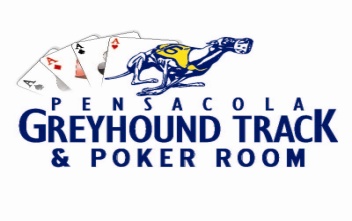 POSITION TITLE – EVS ATTENDANT/HOUSEKEEPER – PT	NUMBER OF OPENINGS – 1 (One)OPEN TO - (INTERNAL and EXTERNAL)   	POSTING DEADLINE – Open until filledJob Overview:Housekeeping is responsible for the upkeep and cleaning of the gaming complex to include tables, bathrooms and offices located at the track. Housekeeping personnel will produce the highest quality of cleanliness in all areas following established procedures.Duties and Responsibilities:Ensures that the property stays in a clean, sanitized fashionVacuuming, mopping, sweeping, dusting, cleaning of wood, glass, pictures, doors, tables, chairs, poker tables, and carpetsResponsible for cleanliness of floors in assigned public and employee areasMaintains and cleans equipment used; Uses equipment properlyAccording to periodic maintenance schedule, shampoos and extracts carpetsResponsible for informing the Maintenance Manager of any needed cleaning supplies or maintenance concernsEnsures that all applicable operating policies and procedures are adhered to at all times without deviation Performs other duties as assigned by the Maintenance ManagerJob Requirements: (please ensure you meet the listed requirements prior to applying) High School diploma or GED required or currently enrolled and successfully complete a GED program within 6 months from start date as a condition of continued employment Must be eighteen (18) years of age or older One (1) year experience in custodial or housekeeping duties is preferred Knowledge of cleaning chemicals and equipment preferred but not requiredMust be willing and able to work all shifts including days, nights, weekends, holidays, & overtime as requiredMust be able to lift and maneuver a minimum of sixty (60) poundsMust be able to push or pull a minimum of five (5) to sixty (60) pounds to assigned areasMust be able to walk or stand for 100% of assigned shift (8 –10 hours)Ability to tolerate areas containing dust, second-hand smoke, bright lights and loud noisesUses dexterity and gross motor skills continually; Frequently bends, pulls, pushes, lifts, and reaches above shoulders; Occasionally kneels, climbs, and crawls to work in difficult positionsWilling to travel and participate in training as recommendedMust have a Florida D.P.B.R. Gaming License (or the ability to obtain and maintain a license) as requirement for this position